                                                                T.C.                                            KORGAN KAYMAKAMLIĞI           ŞEHİT EMRAH SAPA İMAM HATİP ORTAOKULU MÜDÜRLÜĞÜ                               ÖZEL PROGRAM UYGULAYANŞEHİT EMRAH SAPA İMAM HATİP ORTAOKULU   YOĞUNLAŞTIRILMIŞ YABANCI DİL VE HAFIZLIK PROGRAMIYAZILI SINAV VE KAYIT İŞLEMLERİBaşvuru ve Uygulama Kılavuzu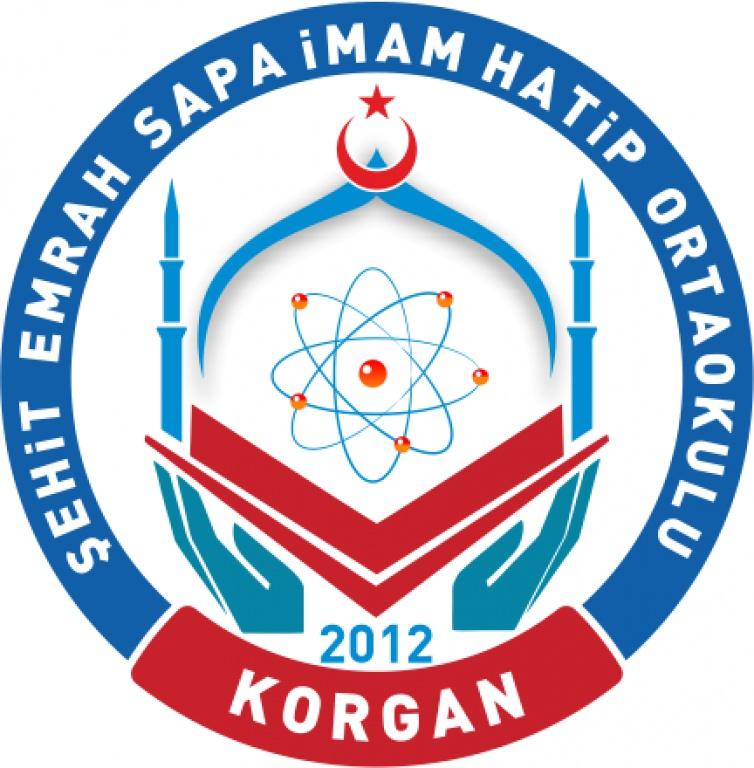 2024ORDUGENEL AÇIKLAMALARAmaçŞehit Emrah Sapa İmam Hatip Ortaokulu bünyesinde uygulanan yoğunlaştırılmış yabancı dil ve hafızlık programlarına öğrenci kabulü için uygulanacak yazılı sınava ilişkin usul ve esasları belirlemek.Kapsam2023-2024 Eğitim Öğretim yılı itibariyle Milli Eğitim Bakanlığına bağlı olarak faaliyet gösteren tüm resmi-özel ilkokullarda öğrenim gören 4. Sınıf kız ve erkek öğrencileri kapsar.DayanakBu uygulama kılavuzu, 25/08/2011 tarih ve 652 sayılı Millî Eğitim Bakanlığının Teşkilat ve Görevleri hakkında Kanun Hükmünde Kararnamenin 37. Maddesinin 9. Fıkrasına ve Milli Eğitim Bakanlığı Özel Program ve Proje Uygulayan Eğitim Kurumları Yönetmeliğinin ‘öğrencilerin seçilmesi ve kaydı’ başlıklı7. Maddesine dayanılarak hazırlanmıştır.BAŞVURU İŞLEMLERİ VE SINAV TAKVİMİSınava BaşvuruSınav başvurusu okulumuza ait (https://sehitemrahsapaiho.meb.k12.tr/) web sayfası duyurular. Başvurular (müracaatlar) elektronik ortamda veya yüz yüze olmak üzere 2 şekilde yapılacaktır. Sınav başvuruları 01 Nisan 2024 – 19 Mayıs 2024 tarihleri arasında yapılacak, bu tarihten sonra sınav başvurusu kabul edilmeyecektir.Alınacak Öğrenci KontenjanıAşağıdaki tabloda belirtilen sınıf seviyeleri ve kontenjanlar 2024-2025 eğitim öğretim yılı için geçerlidir.ŞEHİT EMRAH SAPA İMAM HATİP ORTAOKULU MÜDÜRLÜĞÜNÜN YAPACAĞI  İŞ VE İŞLEMLER Sınava başvuran adayların sınav şartlarını taşıyıp taşımadıklarını kontrol etmek, uygun olan adayların sınav giriş belgelerini düzenlemek.Yazılı sınav başvuru işlemlerinin yürütülmesi için Şehit Emrah Sapa İmam Hatip Ortaokulunda uygun alan görevli tahsis etmek,Sınav sonuçlarını okul web sayfasından duyurusunun yapılmasını sağlamak ve velileri süreç hakkında bilgilendirmek.BAŞVURU ŞARTLARI VE DİKKAT EDİLECEK HUSUSLAR2023-2024 Eğitim öğretim yılı itibariyle 4. Sınıfı bitirmeye hak kazanmış öğrenciler, elektronik ortamda veya yüz yüze olmak üzere, Özel Program Uygulayan Şehit Emrah Sapa İmam Hatip Ortaokulu için yapılan sınava başvurabilirler.Yazılı sınav, ilgili okul müdürlüğü ile sınav komisyonu koordinasyonunda gerçekleştirilecek olup öğrenci alımları ilan edilen sınav sonuçlarına göre yapılacaktır. Yazılı sınavda başarılı olan öğrencilerin kesin kayıtları yukarıdaki tabloda belirtilen tarihlerde Şehit Emrah Sapa İmam Hatip Ortaokulu Müdürlüğünce Gerçekleştirilir.Her aday sınav başvurusu yaparak bu kılavuzda yer alan hükümleri ve ilgili mevzuatta belirtilmiş olan hususları kabul etmiş sayılır.Özel Program Uygulayan Şehit Emrah Sapa İmam Hatip Ortaokulu için yapılacak olan yazılı sınava başvuruda bulunacak adayların başvuru şartlarını taşıyıp taşımadıkları okul bünyesinde kurulan Sınav Yürütme Kurulu tarafından kontrol edilerek değerlendirilecektir.Başvurunun Geçersiz Sayılacağı DurumlarÖğrenci bilgilerinin e-okul sistemiyle uyuşmamasıBaşvuru şartlarını taşımayan öğrencilerin başvurularıSINAVIN GERÇEKLEŞTİRİLMESİ VE DEĞERLENDİRİLMESİÖzel Program ve Proje Uygulayan Şehit Emrah Sapa İmam Hatip Ortaokuluna kayıt yaptıracak adaylar için 25 Mayıs 2024 Cumartesi günü – Saat: 10.00’da Şehit Emrah Sapa İmam Hatip Ortaokulu’nda yazılı Sınav yapılacaktır.Yazılı sınavda adaylara 5. Sınıf için 4. Sınıf konularından, Türkçe 15, Matematik 15, Fen bilgisi 15, Sosyal Bilgiler 10, İngilizce 10, Din Kültürü ve Ahlak Bilgisi 10 soru olmak üzere toplam 75 soru sorulacaktır. Sorular 2023-2024 Eğitim Öğretim Yılı 4. Sınıf müfredattan sorulacaktır.Sınav süresi 120 dakikadır.Sınav puanları Türkçe (4p), Matematik (4p), Fen Bilimleri (4p), Sosyal Bilgiler (2p), Din Kültürü ve Ahlak Bilgisi (2p), İngilizce (2p) katsayıları üzerinden hesaplanacaktır.Öğrenciler sınav salonlarına hazırlıklarını zamanında yapabilmeleri için 09.15’da alınacaktır. Sınavların başlama saatinden 20 dakika sonra gelen öğrenci sınava alınmayacaktır. Ancak, sınavın başlama saatinden sonra gelen öğrenciler için ayrıca ek süre verilmeyecek ve o öğrencilerin sınavları da zamanında başlayan öğrencilerle beraber bitecektir.Öğrenciler sınavdan ilk 30 dakika ve son 15 dakika dışarı çıkarılmayacaktır.Katılımcıların sınava Nüfus Kimlik Belgesi, (Geçici Kimlik Belgesi, Süresi Geçerli Pasaport belgelerinden biri) ve Sınav Giriş Belgesi ile girmesi zorunludur.Sınavlarda çıkacak sorular; MEB Müfredatına göre 2023-2024 eğitim-öğretim yılı 4. Sınıf sonuna kadar işlenmesi gereken konulardan çoktan seçmeli test şeklinde olup, yanlış cevap sayısı doğru cevap sayısını etkilemeyecektir.Sınav güvenliği konusunda Millî Eğitim Bakanlığı Merkezî Sistem Sınav Yönergesi güvenlik kuralları geçerli olup, güvenliği ihlal eden aday öğrencilerin sınava devam etmelerine izin verilmez ve durumu bu kapsamda olan aday öğrencilerin sınav evrakı değerlendirme işlemine alınmaz.Öğrenciler sınava gelirken sınav için kullanacakları kalem ve silgi dışında hiçbir elektronik vb. eşya ile sınava alınmaz.Sınav soruları, sınavın bitiminden sonra okulun internet sayfasında yayınlanacaktır.Sınavda çıkmış herhangi bir soruya itirazı olan veli, sınavdan sonraki 2 iş günü mesai saatleri içerisinde dilekçeyle okul idaresine başvurması gerekmektedir. (Ek-1 İtiraz Dilekçesi)Sınavdan sonra sınav evrakı öğrenciye teslim edilmez. Sınav soruları okul web sitesinde yayınlanır.Yazılı sınavın değerlendirilmesi Şehit Emrah Sapa İmam Hatip Ortaokulu Müdürlüğünün oluşturacağı Sınav Yürütme Komisyonu tarafından gerçekleştirilecektir.Sınav sonuçlarına itiraz, sonuçların ilanına müteakip 2 iş günü mesai saatleri içerisinde veli tarafından dilekçeyle okul idaresine yazılı olarak başvurması gerekmektedir. (Ek-1 İtiraz Dilekçesi)Sınav sorularına yapılan itirazlar, sınavdan sonraki 2 iş günü içerisinde(27 Mayıs 2024 Pazartesi günü saat 08.00’de başlar ve 28 Mayıs 2024 Salı günü saat 17.00 itibariyle sona erer.) Sınav Yürütme Komisyonuna yazılı olarak bizzat yapılacaktır. İtiraz sonuçları ise 1 iş günü (29 Mayıs 2024 Çarşamba Saat: 16:00’a kadar açıklanır ve ilgililere duyurulur.) Sınav Yürütme Komisyonu yapılacak itirazlara nihai kararı verecek olan mercidir. Sınavın biçimi ve değerlendirilmesi tamamen kurulun yetkisi ve takdiri dâhilindedir. (Ek-1 İtiraz Dilekçesi)Sınav sonuçlarına yapılan itirazlar, sınav sonuçlarının açıklanmasından sonraki 2 iş günü içerisinde (03 Haziran 2024 Pazartesi günü saat 08.00’de başlar ve 04 Haziran 2024 Salı günü saat 17.00 itibariyle sona erer.) Sınav Yürütme Komisyonu yapılacak itirazlara nihai kararı verecek olan mercidir. Sınavın biçimi ve değerlendirilmesi tamamen kurulun yetkisi ve takdiri dâhilindedir. (Ek-1 İtiraz Dilekçesi)Sınav Yürütme Komisyonu tarafından sınav sorularında bilimsel, pedagojik ve teknik bir hata tespit edildiği takdirde o soru sınav değerlendirmesinin dışında tutulur ve adayların puan ve hak kaybına uğramamaları sağlanır.Sınav şartlarına uymadığı tespit edilen öğrenciler ile kopya çekmek yoluyla akademik dürüstlükten uzaklaşan öğrenciler hakkında ve burada yer almayan hususlar ile ilgili son kararı verme yetkisi “Sınav Yürütme Komisyonu’na ait olup alınacak kararlara itiraz yolu kapalıdır.YAZILI SINAV SONUÇLARININ BİLDİRİLMESİ VE KAYIT İŞLEMLERİ6.1.	Kesinleşen Sınav sonuçları 05 Haziran 2024 Cuma günü okulun resmi internet sitesinden ilan edilir.6.2.	İlan edilen sonuçlara ve kontenjanlara göre asil kayıt hakkı kazanan adayların –daha sonra kayıt yapabilmesi için 05 Haziran 2024 – 05 Temmuz 2024 tarihleri arasında Şehit Emrah Sapa İmam Hatip Ortaokulu Müdürlüğüne dilekçe ile başvuracaklardır.6.3.	Sadece yazılı sınavı kazanan öğrenciler kayıt yaptırabilir.6.4.	Asil kayıt hakkı kazanıp dilekçeyle başvuru yapmayan aday sayısı kadar, yedek kayıt listesinde olup başvuracak adayların 8 Temmuz 2024’den itibaren kayıt yaptırması veya kayıt hakkından vazgeçtiğine dair dilekçe vermesi sağlanacaktır. Dilekçe vermekten imtina eden öğrenci velisinin bu durumu tutanakla tespit edilip yerine bir sonraki yedek öğrenci davet edilecektir.6.5.	Sınava girmeyen, sınavda başarılı olamayan ve asil/yedek kayıt hakkı kazanmış dahi olsa belirtilen tarihlerde dilekçe ile başvuru yapmayan adayların kayıt hakkı yoktur.6.6.	Sınav sonucunda sorulan soruları doğru cevaplayan adaylar kontenjan dâhilinde en yüksek puandan sıralanarak asil ve yedek olarak belirlenir. Öğrencilerin puanları en yüksekten en düşüğe doğru sıralanacak ve 20. öğrenciye kadar olanlar asil kayıt hakkı kazananlar olarak ilan edilecektir. Asil listenin yarısı kadar da (10) öğrenci yedek liste olarak ilan edilecektir.6.7.	Asil listelerde son sıradaki öğrenci ile aynı puanı paylaşan öğrenciler olursa sıralama, sırası ile Türkçe, Matematik ve Fen Bilimleri doğru sayılarına göre yapılacaktır. Buna rağmen eşitlik bozulmazsa, sıralama doğum tarihine göre yapılacaktır. Doğum tarihi daha küçük olan öncelikli olacaktır. Doğum tarihleri de aynı ise kura çekilecektir.6.8.	Sınavı kazandığı ilan edilmiş olsa dahi gerçeğe aykırı bilgi veren veya belgelerinde eksiklik olan adayların kesin kayıtları yapılmaz. Gerçeğe aykırı bilgi veren veya belgelerinde eksiklik olan adayların kesin kayıtları yapılmış ise de kayıtları iptal edilip yerine yedek adaylardan kayıt yapılır.6.9.	Sınav sonucunda kayıt olan öğrencilerin yıl içinde başka bir okula nakil olması durumunda öğrencinin tekrar geri dönme hakkı kaybolur.6.10.Yıl içinde çeşitli sebeplerle boşalan kontenjan için yeni bir sınav yapılmaz. Boşalan kontenjanlar, önceden sınavda belirlenen yedek listeden doldurulur.6.11. Boş kontenjan olsa bile sınava girmeyip yıl içinde başka bir okuldan nakil isteğinde bulunan öğrencilerin istekleri dikkate alınmaz.6.12. Yıl içerisinde başka bir okuldan nakil isteğinde bulunan öğrencilerin istekleri ilgili yönetmelik hükümlerine göre okul yönetimi tarafından değerlendirilerek karar verilir.Değerlendirmede;a) Öğrencinin anne veya babasından birinin bakanlık ataması ile tayin olması gerekir,                                b) 25/08/2011 tarih ve 652 sayılı Millî Eğitim Bakanlığının Teşkilat ve Görevleri hakkında Kanun Hükmünde Kararnamenin 37. Maddesinin 9. Fıkrasına ve Milli Eğitim Bakanlığı Özel Program ve Proje Uygulayan Eğitim Kurumları Yönetmeliğinin ‘öğrencilerin seçilmesi ve kaydı’ başlıklı 7. Maddesine dayanılarak tüm resmi-özel ilkokul ve ortaokullarda öğretim gören 4. Sınıf kız ve erkek öğrencilerin girmiş olduğu eşdeğer sınava girip ve asil olarak kazanıp kayıt yaptırmak,SINAV VE KİŞİSEL BİLGİ GÜVENLİĞİAdaylar tarafından kullanılan soru kitapçıkları inceleme istekleri ve yeniden değerlendirme talepleri doğrultusunda Şehit Emrah Sapa İmam Hatip Ortaokulu Müdürlüğünce15 gün boyunca arşivlenir ve güvenli ortamda saklanır.Sınav soru kitapçıkları uygulamanın tamamlanmasından sonra okul web sitesinde yayımlanır. Sınav uygulamasında aday öğrenciler tarafından kodlanan kişisel bilgiler (kimlik ve iletişim bilgileri) ve değerlendirme sonrasında oluşan başarı bilgileri güvenli bir şekilde saklanır ve üçüncü taraflarla kesinlikle paylaşılmaz.Sınava katılan adayın kendi yerine başkasını sınava soktuğu ve bu durum tespit edildiği takdirde sınavı geçersiz sayılır ve yerleşme haklarını kullanamaz.KAYIT İŞLEMLERİ8.1. Bu sınavda asil listede kayıt hakkı kazanan öğrencilerin kayıtları, 06 Haziran – 21 Haziran 2024         tarihleri arasında yapılacaktır. Bu tarihten sonra öğrenci ve veliler herhangi bir hak iddia edemez.    8.2. Asil kayıt hakkı kazanan öğrencilerden kayıt yaptırmayanlar olursa, yedek listede kayıt hakkı       kazanan öğrencilerin kayıtları, 08 Temmuz 2024 tarihinden itibaren bu kılavuzun 6.4.maddesinde belirtilen usule göre yapılacaktır.İLETİŞİM BİLGİLERİ Adres	 ŞEHİT EMRAH SAPA İMAM HATİP ORTAOKULU Tepe Mah. Mevlana Sok. No 53 Korgan / ORDU 🕾 Telefon	 0 452 671  3700 @ E-Posta	 750226@meb.k12.gov.tr Web	 http:// https:// sehitemrahsapaiho.meb.k12.tr//ŞEHİT EMRAH SAPA İMAM HATİ ORTAOKULU MÜDÜRLÜĞÜNE…………………………………………….…….......................... İlkokulu …/…  sınıfı ……… nolu öğrencisiyim. 2024 / 2025 Eğitim Öğretim yılı için Müdürlüğünüzce  ………… tarihinde Şehit Emrah Sapa İmam Hatip Ortaokulu’nun yoğunlaştırılmış yabancı dil ve hafızlık programı 5.sınıfına öğrenci seçmek amacıyla yapılan sınavda soruların/sonuçların hatalı olduğunu düşünüyorum. Gereğinin yapılmasını arz ederim. (İtiraz sebebinizle ilgili kutucuğa x koyunuz)……/……/……./……/……/ numaralı sorularda hata var.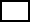 ……………………………………………………………………………………………………………………………………………………………………………………………………………………………………………………………………………………………………………………………………………………………………………………………………………………………………………………………………………………                                       Optik okuma sorunu var                                         Diğer sebepler (açıklayınız)                                                                                                     ……/……/2024İmza Adı Soyadı:Öğrenci Tc Kimlik No  : Veli Telefon Numarası : E-Posta 	            : Tebligatın e-posta olarak gönderilmesini kabul ediyorum.Nihai sonuçlar okul web sitesinde yayınlanacaktır.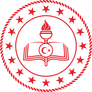 ŞEHİT EMRAH SAPA İMAM HATİP ORTAOKULUİMAM HATİP ORTAOKULU 5. SINIFLARINA ÖĞRENCİ  SEÇME SINAVIŞARTNAMESİ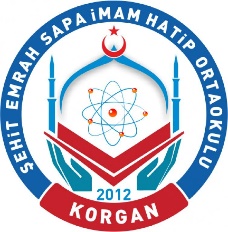  Başvuru Tarihleri01 Nisan 2024 – 19 Mayıs 2024 Sınav Giriş Belgesinin Yayımlanması 20 Mayıs 2024 (https://sehitemrahsapaiho.meb.k12.tr/) Sınav Tarihi ve Saati 25 Mayıs 2024 Cumartesi Saat: 10.00 Sınav Sorularına İtiraz 27 - 29 Mayıs 2024 Sınav Sonuçlarının Açıklanması 31 Mayıs 2024 Sınav Sonuçlarına İtiraz 03 - 04 Haziran 2024 Kesin Sınav Sonuçlarının Açıklanması 05 Haziran 2024 Asil Kayıtların Yapılması 06 Haziran - 21 Haziran 2024 Yedek Kayıtların Yapılması 24 Haziran 2024 tarihinden itibaren sırası geldikçe çağırılacaktır.  Sınav Yeri ve Adresi- Şehit Emrah Sapa İmam Hatip Ortaokulu Tepe Mah. Mevlana Sok. No 53  Korgan / ORDUTel: 04526713700 (https://sehitemrahsapaiho.meb.k12.tr/)Müracaatın fazla olması halinde:- Tepe Mah. Mevlana Sok. No 53  Korgan / ORDUOKUL ADISINIFIPROGRAMASİL KONTENJANYEDEK KONTENJANŞehit Emrah Sapa İmam Hatip Ortaokulu5. Sınıf(2024-2025 Eğitim Öğretim Yılı)Yoğunlaştırılmış Yabancı Dil2010Şehit Emrah Sapa İmam Hatip Ortaokulu5. Sınıf(2024-2025 Eğitim Öğretim Yılı)Hafızlık2010Başvuru Tarihleri01 Nisan 2024 – 19 Mayıs 2024Sınav Giriş Belgesinin Yayımlanması20 Mayıs 2024 (https:// sehitemrahsapaiho.meb.k12.tr/)Sınav Tarihi ve Saati25 Mayıs 2024 Cumartesi Saat: 10.00Sınav Sorularına İtiraz27 - 28 Mayıs 2024Sınav Sonuçlarının Açıklanması31 Mayıs 2024Sınav Sonuçlarına İtiraz03 - 04 Haziran 2024Kesin Sınav Sonuçlarının Açıklanması05 Haziran 2024Asil Kayıtların Yapılması06 Haziran – 21 Haziran 2024Yedek Kayıtların Yapılması08 Temmuz 2024 Tarihinden itibaren sırası geldikçe çağırılacaktır.Sınav Yeri ve Adresi-Tepe Mah. Mevlana Sok. No 53 Korgan / ORDUTel: 04526713700  (https:// sehitemrahsapaiho.meb.k12.tr/)Müracaatın fazla olması halinde:-Tepe Mah. Mevlana Sok. No 53 Korgan / ORDU